                                         Aurora’s Degree & PG College Chikkadpally,  Hyderabad 500020EVENT REPORTThe Doctors’ Day celebrations were conducted on 1st July, 2018, by the Department of Biochemistry.Objectives of the eventThe main objective of the event was to create awareness about eye disorders and their early detection.Educating students about common dental ailments, especially stressing on tooth decay and measures to prevent them.       About the event           The Eye checkup camp was organized in collaboration with Vasan Eye care and Dental checkup by Anu’s Dental Hospital.175 beneficiaries attended this camp.  The students got opportunities to interact with the surgeons to enquire and gain knowledge concerning oral diseases.  Student volunteers                             Sireesha      -    Bt.Bi.C3A                             Shivani        -    Bt.Bi.C3A                                Priyanka      -    Bt.Bi.C3A                             Vasavi          -    Bt.Bi.C3AThe event was successful with the participation of students ,faculty of Life sciences& Physical sciences and non -teaching staff.Photographs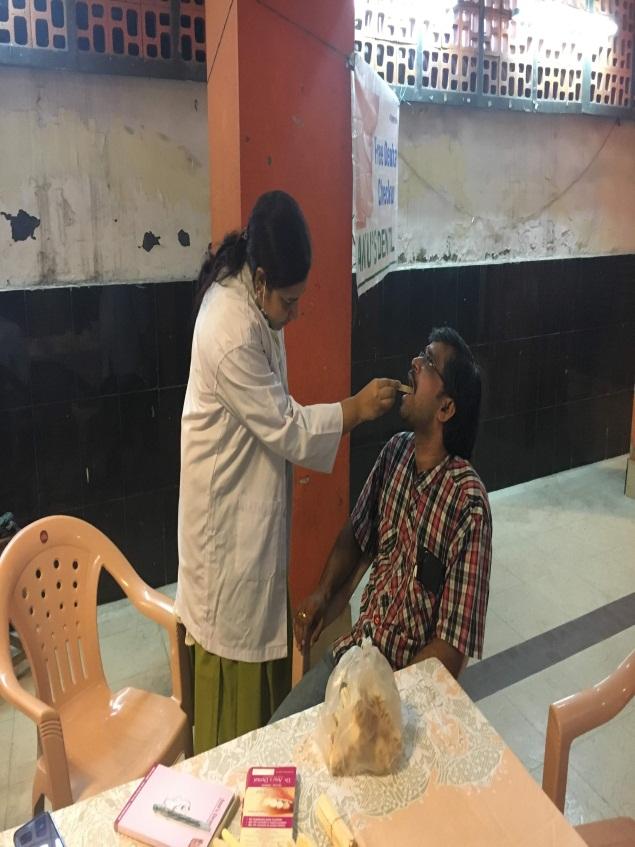 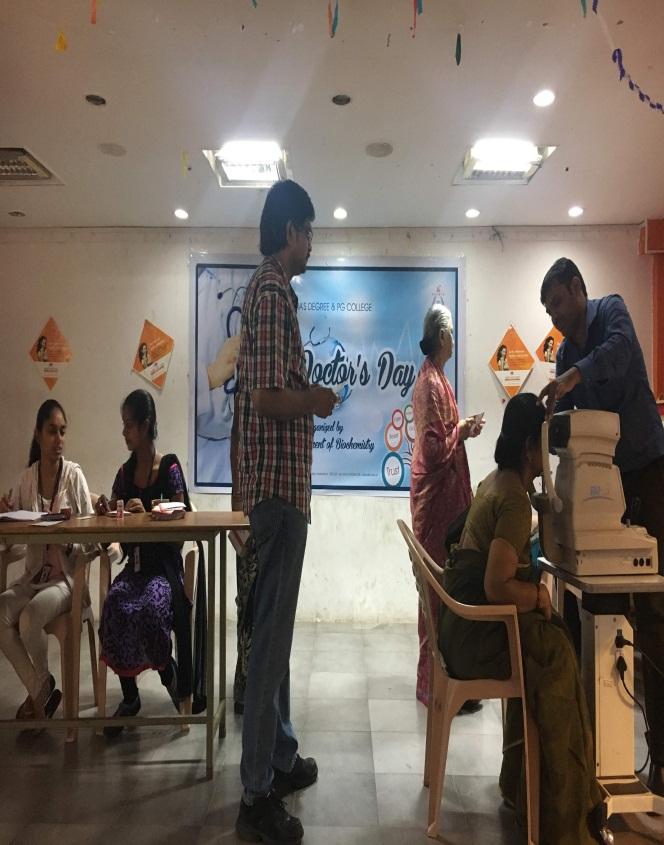 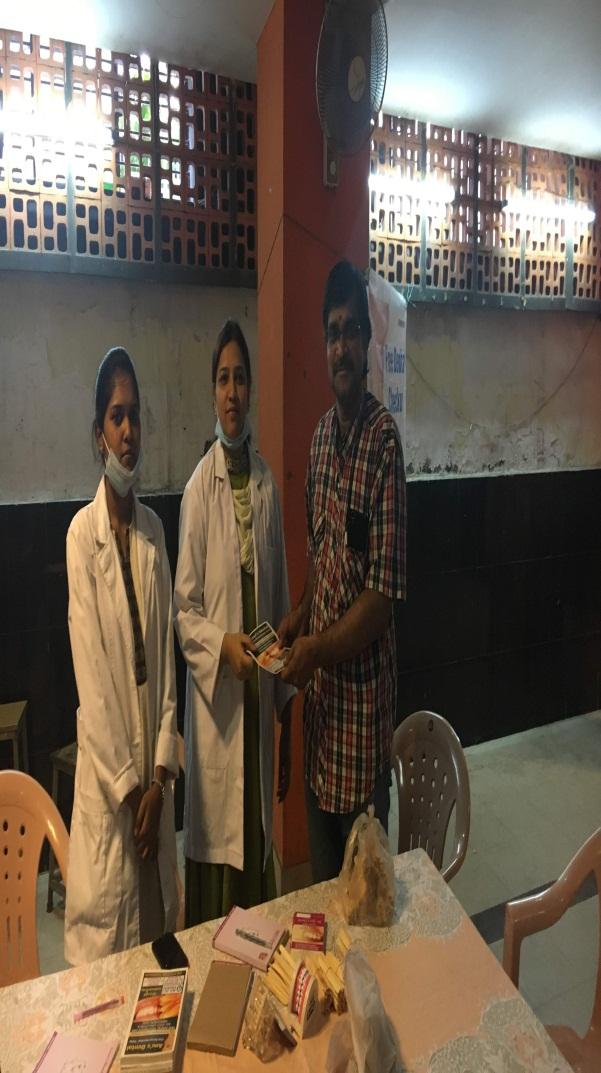 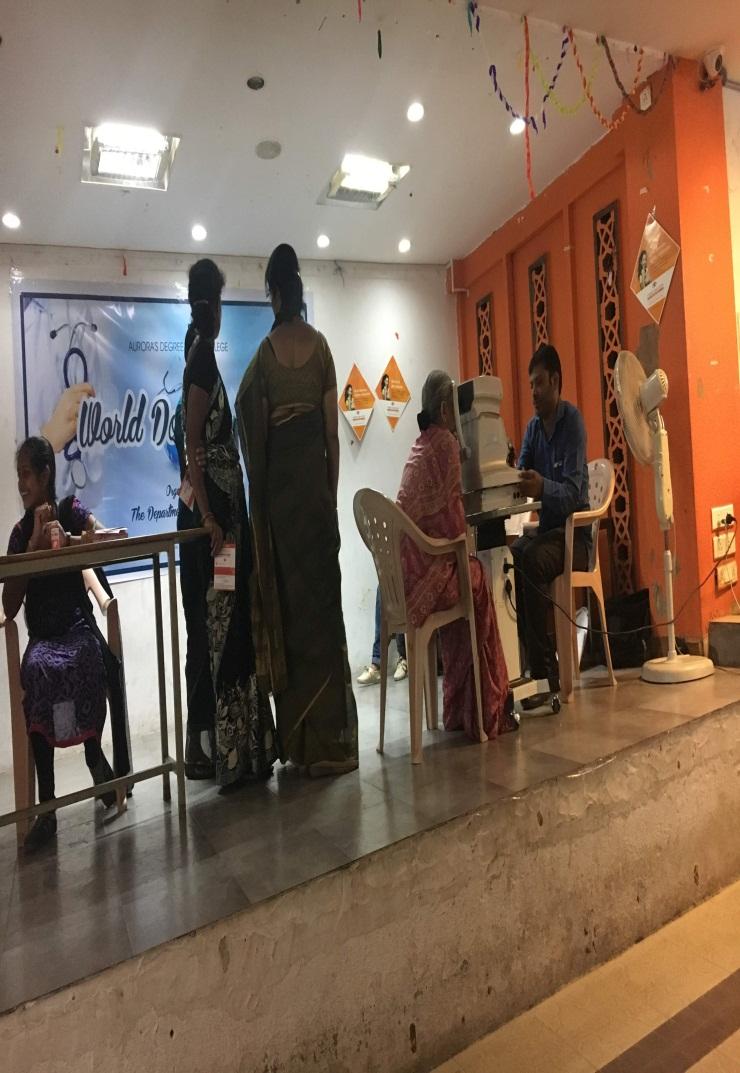 